EDITAL Nº 03/2024 DA ESP-PB A Secretaria de Estado da Saúde da Paraíba (SES/PB) e o Projeto de Aprimoramento do Modelo de Atenção na Rede de Saúde do Estado da Paraíba - AMAR, por intermédio da Escola de Saúde Pública da Paraíba (ESP-PB), localizada na Av. Dom Pedro II, Torre, João Pessoa/PB, CEP: 58.040-440, visando à necessidade de elevar o nível de profissionalismo e excelência dos programas e projetos vinculados ao apoio Institucional da (SES/PB) que atua na definição e implementação das Redes de Atenção à Saúde, com ênfase nas redes temáticas, além de processos transversais de gestão, como planejamento, regulação, avaliação, gestão do trabalho, educação na saúde, vigilância, tendo como princípio transversal uma postura educativa. TORNA PÚBLICA a realização da seleção para concessão de Bolsa referente ampliação e manutenção do Projeto Rede de Apoio Institucional para Qualificação e Matriciamento Gerencial de Trabalhadores e Gestores do SUS com foco na Regionalização para Organização da Rede de Atenção à Saúde - REAP QUALI/PB. DO OBJETO O Processo Seletivo Simplificado visa o preenchimento das vagas de ampliação e manutenção do Projeto Rede de Apoio Institucional para Qualificação e Matriciamento Gerencial de Trabalhadores e Gestores do SUS com foco na Regionalização para Organização da Rede de Atenção à Saúde - REAP QUALI/PB. O projeto REAP QUALI/PB visa em sua concepção criar uma relação dialógica entre as Regiões de Saúde e Municípios e os Apoiadores Institucionais (AI) descentralizados dos Eixos Temáticos, Gerências Regionais de Saúde da SES/PB, Gerências Executivas da SES/PB e Escola de Saúde Pública da Paraíba (ESP-PB) sob a gestão do Gabinete do Secretário da SES/PB e do Projeto AMAR, trabalhando o matriciamento de problemas de gestão, necessidades loco-regionais num processo associado à formação permanente e continuada, direcionando à produção técnico-científica do projeto para subsidiar a avaliação de impacto e resultados deste. Nesse sentido, serão trabalhados seis eixos temáticos nas propostas dos subprojetos a serem cogeridos pelas Gerências Executivas da SES, quais sejam: Gerência Executiva de Atenção à Saúde (GEAS), Gerência Executiva de Vigilância em Saúde (GEVS), Gerência Executiva de Regulação e Avaliação da Assistência (GERAV), Gerência de Planejamento e Gestão (GEPLAG), Gerência de Tecnologia da Informação (GTI) e a ESP. Neste sentido,  o presente edital contempla a ampliação do eixo  VII que se refere ao subprojeto de Vigilância em saúde e do eixo VIII referente ao subprojeto da Assistência farmacêutica , a saber:Eixo Temático I - Subprojeto de Apoio Institucional para matriciamento gerencial e fortalecimento do trabalho na Atenção Primária à Saúde; Eixo Temático II - Subprojeto de Apoio Institucional para Vigilância em Saúde voltado para o Programa Vacina Mais Paraíba; Eixo Temático III - Subprojeto de Apoio Institucional para qualificação e padronização dos processos nas áreas de regulação, controle, avaliação e auditoria no SUS locorregional; Eixo Temático IV - Subprojeto de Apoio Institucional para fortalecimento da Regionalização do SUS da Paraíba; Eixo Temático V - Subprojeto de Apoio Institucional para gestão das ações de saúde digital e integração dos municípios na rede nacional de dados em saúde; Eixo Temático VI - Subprojeto de Apoio Institucional para educação na saúde. Eixo Temático VII – Subprojeto de Apoio Institucional para a Vigilância em Saúde, intitulado: Fortalecimento da Vigilância em Saúde na Paraíba: Estratégias Integradas para uma Gestão Eficiente.Eixo Temático VIII – Subprojeto de Apoio Institucional para organização das ações da Assistência Farmacêutica no SUS no contexto da Atenção Primária à Saúde.1.1.1 As vagas ofertadas serão para composição do (sub) projetos mencionados desenhados dentro do VII e VIII Eixo Temático, que se integra fortalecendo a Rede de Atenção em Saúde cujo o principal produto é a Qualificação dos Trabalhadores do SUS e Matriciamento Gerencial, bem como para compor vagas ociosas dos outros certames promovidos; 1.1.2 O processo Seletivo engloba duas modalidades de bolsa, conforme previsão do Decreto Estadual 42.283/2022, quais sejam: Bolsa de Desenvolvimento Tecnológico: Destinado para os eixos de desenvolvimento de tecnologias no SUS - Eixos temáticos I, II, III, IV, V, VII e VIII.Bolsa de Desenvolvimento Educacional: Destinada ao aperfeiçoamento do projeto, pela perspectiva da educação permanente, facilitação e desenvolvimento dos estudos do projeto do tipo aperfeiçoamento e qualificação - Eixo temático VI. 1.1.3 Para execução do projeto serão ofertadas vagas para preenchimento das bolsas conforme previsto no Decreto Estadual nº 42.283, de 23 de fevereiro de 2022, segundo quadro de vagas do ANEXO I. 1.2. Cada Eixo Temático prevê impactos, atribuições e produtos para o projeto REAP QUALI/PB que se integra no processo de fortalecimento da Rede de Atenção à Saúde da Paraíba os quais serão agregados aos Planos de Trabalho por tipo de bolsa e bolsista selecionado. A bolsa é verba de natureza jurídica de doação civil, de caráter não salarial, destinada aos estudantes de educação superior, docentes, pesquisadores e aos trabalhadores da área da saúde, recebida exclusivamente com objetivo de apoiar as atividades de ensino, pesquisa, desenvolvimento tecnológico e extensão desenvolvidas em programas, projetos e cursos prioritários para o SUS, e desde que os resultados dessas atividades não representem vantagens para a ESP-PB e a SES-PB, nem importem contraprestação de serviços, conforme disposto no Decreto Estadual nº 42.283, de 23 de fevereiro de 2022. A carga horária a ser cumprida encontra-se descrita no quadro do ANEXO I. Os candidatos aprovados neste Processo Seletivo Simplificado preencherão as vagas de bolsas existentes.  A convocação dos candidatos aprovados, neste edital está condicionada à desistência, rescisão de outorga ou outras situações similares, que seguirá a ordem de classificação final publicada no Diário Oficial do Governo do Estado da Paraíba, após a convocação de todos os classificados para a respectiva função no Edital 001/2024.Na ocasião de vacância poderá haver remanejamento de candidatos aprovados entre as Macros, desde que pertencentes ao mesmo Eixo Temático. No momento da identificação da vaga o candidato será consultado, desde que tenha sido esgotada a lista de aprovados do certame 001/2024, sendo ainda considerado o excepcional interesse da ESP/PB.2.DAS DISPOSIÇÕES PRELIMINARES 2.1 A seleção regida por este Edital será realizada e coordenada pela ESP-PB, sendo composta por uma Comissão, contendo servidores da Secretaria de Estado da Saúde, especialmente designados para este certame por meio de portaria publicada em Diário Oficial do Estado (DOE).2.2 A ESP-PB não se responsabilizará por qualquer informação não recebida no decorrer de qualquer atividade da seleção em decorrência de problemas nos computadores e demais equipamentos eletrônicos utilizados pelos participantes, de falhas de comunicação nos serviços de banda larga, conexões 2G/3G/4G, EDGE, WAP, TDMA, bem como outros fatores de ordem técnica que impossibilitem a transferência de dados para nossos sistemas ou servidores de rede computacional. Não se responsabilizará ainda por documentos enviados para outros endereços eletrônicos não mencionados neste edital ou documento oficial no ato da convocação. 2.2.1. Não serão aceitos questionamentos dos participantes que alegarem divergência de horários entre o sistema de seleções da ESP-PB e computador e/ou outro dispositivo utilizado pelos participantes para o acesso às etapas previstas neste Edital. 2.3 Os seguintes anexos são partes integrantes deste Edital: ANEXO I – Quadro resumitivo de vagas e bolsasANEXO II – Atividades por Tipo de Bolsas; ANEXO III - Declaração de disponibilidade e compromisso de bolsista;ANEXO IV - Quadro de pontuação referente à análise curricular (Barema) e entrevista; ANEXO V – Fórmulas de cálculo para apreciação das etapas avaliativas;ANEXO VI - Orientações para apresentação dos comprovantes. 2.4 A presente seleção será utilizada para convocar participantes, em caráter temporário, sem vínculo empregatício, por ordem de classificação, para atenderem aos objetivos previstos no item 1, deste Edital. 2.5 O Processo Seletivo terá validade até 24 (vinte e quatro) meses, a contar da data de publicação da homologação, no Diário Oficial do Estado (DOE). 2.6 As bolsas que, porventura, forem outorgadas, mediante disponibilidade financeira e orçamentária, serão pagas pelo período de até 12 (doze) meses prorrogável, por mais 12 (doze) meses. 2.7 A aprovação nesta seleção assegura ao participante a mera expectativa de ser convocado, segundo a ordem classificatória, ficando a concretização deste ato condicionada à observância das disposições legais pertinentes e, sobretudo, ao interesse e à conveniência da SES-PB. 2.8Poderão participar da presente seleção, os interessados que atendam à formação e ao perfil a que o participante concorrerá, exigidos no ANEXO I e ANEXO II deste Edital, bem como à disponibilidade de carga horária conforme exigida na apresentação da Declaração de Disponibilidade e Compromisso de Bolsista (ANEXO III), sob pena de desclassificação, caso não sejam comprovados. 2.9As bolsas poderão ser canceladas a qualquer tempo, caso o bolsista não cumpra as suas atividades e/ou interrompa as atividades informadas nos planos de trabalho das ações e dos projetos e/ou não apresente postura ética e desempenho profissional satisfatório, bem como, pelo cancelamento ou pela conclusão do projeto ao qual esteja vinculado, por falta de recursos financeiros e, sobretudo, ao interesse e à conveniência da ESP-PB, conforme artigo 11 do Decreto Estadual n.º 42.283 de 23 de fevereiro de 2022. 2.10 O financiamento das bolsas está condicionado à liberação e disponibilidade financeira para esta finalidade, podendo sofrer alteração na mudança ou durante o exercício financeiro, desde que integrem o mesmo Projeto (mesmo objeto), conforme determinações do Projeto Amar. 2.11 O valor da bolsa engloba todos os gastos advindos com deslocamento e não serão acrescidos auxílios complementares. 2.12 A localidade de atuação dos bolsistas dos eixos temáticos será determinada, conforme especificações do ANEXO I.3. DAS ATIVIDADES 3.1 As atividades dos bolsistas estão previstas no ANEXO II deste Edital. 3.2 O bolsista deverá apresentar um plano de trabalho, participar de todos os treinamentos, reuniões e instrutivos relativos ao projeto. 3.3 O bolsista deverá apresentar relatórios mensais, semestrais e/ou sempre que requisitado das atividades desenvolvidas. E ainda, relatório de conclusão do projeto com seus produtos. 3.4 Deverá cumprir carga horária prevista para as atividades relativas à bolsa concorrida. 4. DA CONDIÇÃO PARA ASSUMIR AS BOLSAS 4.1 O participante selecionado para assumir a bolsa deverá atender às seguintes exigências: Ter sido aprovado nesta seleção na forma estabelecida no Edital; Ter nacionalidade brasileira ou, no caso de nacionalidade portuguesa, estar amparado pelo estatuto de igualdade entre brasileiros e portugueses, com o reconhecimento do gozo dos direitos políticos, na forma do disposto no Art. 13 do Decreto nº 70.436 de 18 de abril de 1972; Possuir os requisitos de formação acadêmica (formação, requisitos, habilidades e competências) referente ao perfil que o participante concorre, prevista no ANEXO I; Ter idade mínima de 18 anos na época da outorga; Ter aptidão física e mental para o exercício das atividades previstas;Ter conhecimentos de informática básica no manuseio de editores de texto, planilhas, navegação na internet, uso de e-mail e aplicativos de apresentação seja em software livre, público ou proprietário;Estar com a Carteira de vacinação devidamente atualizada com as vacinas da Covid19, com todas as doses previstas de acordo com o perfil e faixa etária, conforme calendário vacinal da Paraíba. 4.1.1 Os estrangeiros permanentes no Brasil dispõem dos mesmos direitos dos brasileiros, com exceção daqueles privativos dos nacionais, conforme previsto na Constituição Federal de 1988. O participante selecionado deverá entregar à ESP-PB os documentos comprobatórios listados neste Edital, podendo, ainda, por ocasião da convocação e por interesse da ESP-PB, apresentar outros documentos necessários para a implantação da bolsa, sob pena de eliminação, caso o participante não os comprove no ato de outorga ou quando solicitado, obedecendo o prazo mínimo exigido.As bolsas do tipo "Bolsa de Desenvolvimento Tecnológico", terão caráter de dedicação exclusiva, visto que, a execução das atividades do bolsista, não poderão ser prejudicadas, em detrimento de outra função ou cargo exercido pelo (a) candidato (a), com fulcro no art. 5º, inc I do Decreto 42.283/2022.5.DAS INSCRIÇÕES 5.1A inscrição do participante implica o conhecimento e a tácita aceitação das normas e demais condições estabelecidas neste Edital, das quais não poderá alegar desconhecimento, bem como não haverá inscrição condicional ou fora do prazo estabelecido neste Edital. 5.1.1As inscrições para este Processo Seletivo estarão abertas no período descrito no item 12 deste edital, por meio do link https://forms.gle/4ffbLunoq3rC3gDf85.2A inscrição é gratuita, sendo esta, particular, intransferível e individual. 5.3As inscrições serão realizadas, exclusivamente, pela Internet, disponível no endereço eletrônico:www.esp.pb.gov.br/editais, de acordo com o cronograma estabelecido neste edital. 5.3.1A ESP-PB não se responsabilizará por solicitação de inscrição não recebida em decorrência de problemas nos computadores, de falhas de comunicação, de congestionamento nas linhas de comunicação, bem como de outros fatores de ordem técnica que impossibilitem a transferência de dados. 5.4No ato da inscrição, o (a) candidato (a) deverá anexar os seguintes documentos em um único arquivo em PDF:  RG; CPF; Carteira de vacinação atualizada da COVID-19 (frente e verso) ou documento equivalente (Conecte SUS, etc;), de acordo com o item 4.1, letra “g” deste certame; Declaração de Disponibilidade e Compromisso de Bolsista, conforme ANEXO III; Comprovante de escolaridade mínima exigida: diploma de graduação na área da saúde, pós-graduação em saúde coletiva/pública ou áreas afins e mestrado em saúde coletiva/pública ou áreas afins e/ou educação/educação em saúde (de acordo com a exigência da bolsa pretendida), conforme ANEXO I;Currículo Lattes completo e atualizado (não serão aceitos outro tipo de currículo, senão o Lattes Oficial) – Devendo anexar apenas as comprovações que serão avaliadas e pontuadas (na ordem em que estão descritas no ANEXOIV).Caso, candidato (a) se enquadre como Pessoa com Deficiência (PCD) e deseje concorrer às vagas destinadas a esse grupo deverá, no ato da inscrição, indicar essa condição, conforme item 6 do edital.Barema preenchido, conforme comprovações previstas na ordem em que estão descritas no ANEXO IV.Documentos fora dos padrões constantes nas alíneas do item 5.4 não serão considerados, não sendo homologada a inscrição.Se o participante se graduou, ou obteve seu certificado de escolaridade no exterior, este deverá ter sido validado, conforme dispõe a legislação brasileira. A ESP-PB não se responsabilizará por quaisquer atos ou fatos decorrentes de informações incorretas ou incompletas fornecidas pelo participante. O participante que fizer declaração falsa, inexata ou apresentar documentos falsos ou inexatos, terá a sua inscrição cancelada e serão declarados nulos, em qualquer época, todos os atos dela decorrentes. O pedido de inscrição é de responsabilidade exclusiva do participante, bem como a exatidão dos dados cadastrais, informada no formulário de inscrição. É de responsabilidade do participante acompanhar todas as publicações no site e no Diário Oficial do Estado da Paraíba, bem como cronograma de atividades, Erratas e comunicados do Certame;O participante deverá obter o Edital desta seleção, EXCLUSIVAMENTE, no endereço eletrônico: https://esp.pb.gov.br/editais. A ESP-PB não se responsabilizará por downloads do presente edital, seus aditivos, correções ou qualquer documento eletrônico, realizados em outro sítio que não o indicado neste subitem. O(a) candidato(a) que não anexar o currículo e as comprovações no ato da inscrição, bem como os demais documentos exigidos na inscrição, terá sua inscrição não homologada. Caso, quando do processamento das inscrições, seja verificada a existência de mais de uma inscrição efetivada por um mesmo (a) candidato (a), somente será considerada válida aquela que tiver sido realizada por último. O (a) candidato (a) só poderá se inscrever para um tipo de vaga. Não cabendo reclamações posteriores frente ao caso de múltiplas inscrições, só sendo acatada aquela que tiver sido realizada por último. 6. DA INSCRIÇÃO PARA AS PESSOAS COM DEFICIÊNCIA 6.1 Às pessoas com deficiência, assim entendidas aquelas que se enquadram nas categorias discriminadas no art. 4º do Decreto Federal nº 3.298/1999, que regulamenta a Lei nº 7.853/1989, no Decreto Federal nº 5.296/2004, na Súmula nº 377 do Superior Tribunal de Justiça – STJ, e as abrangidas pelas Leis Federais nº 13.146/2015 (Estatuto da Pessoa com Deficiência), Lei nº 12.764/2012 (Pessoa com Transtorno do Espectro Autista) e nº 14.126/2021 (classifica a visão monocular como deficiência sensorial, do tipo visual), têm assegurado o direito de inscrição no presente processo seletivo, desde que a deficiência seja compatível com as atividades inerentes a bolsa para o qual concorram. 6.2 Do total de vagas ofertadas para o bolsista e das que vierem a ser criadas durante o prazo de validade do processo seletivo, ficarão reservadas 5% (cinco por cento) aos candidatos que se declararem pessoas com deficiência, nos termos da Lei Complementar nº 154/2019, Lei nº 5.556/1992 e da Lei nº 13.146/2015, desde que no ato da inscrição declarar-se pessoa com deficiência, anexar laudo médico digitalizado, emitido nos últimos doze meses, a partir de seu original/colorido, atestando a espécie e o grau ou nível da deficiência, com expressa referência ao código correspondente da Classificação Internacional de Doenças (CID). 6.2.1Os bolsistas quando enquadrados como pessoa com deficiência exercerão suas atividades no eixo temático que fora convocado, exceto o apoiador dos eixos temáticos III e IV que serão direcionados à Macrorregião de Saúde.6.3 A deficiência não deverá ser incompatível com as atividades a serem exercidas. A possível incompatibilidade da deficiência com a atividade a ser exercida, será declarada pela Junta Médica indicada pela SES/PB, perdendo o (a) candidato (a) o direito de assumir a bolsa. 6.4 Se, quando da convocação, não existirem candidatos na condição de pessoas com deficiência aprovados, serão convocados os demais candidatos aprovados, observada a listagem de classificação por Ampla Concorrência. 6.5 O (a) candidato (a) cujo pedido de inscrição na condição de pessoa com deficiência for indeferido poderá interpor recurso no prazo de 02 (dois) dias uteis subsequentes ao da divulgação do resultado da análise dos pedidos, mediante requerimento dirigido à Escola de Saúde Pública. 7.DA ETAPAS DE AVALIAÇÃO 7.1 A avaliação do Processo Seletivo Simplificado será realizada conforme as Etapas Avaliativas contidas no ANEXO V. 7.2 O (a) candidato (a) que deixar de participar de uma das etapas avaliativas, nos termos do ANEXO IV, será eliminado do Processo. 7.3 A análise curricular, entrevista tem caráter classificatório e eliminatório, e consistirá da análise objetiva das informações prestadas pelo participante, conforme quadro de pontuação prevista no ANEXO IV. 7.4Serão eliminados os participantes que deixarem de apresentar qualquer documentação exigida para efetivação da inscrição e comprovação do currículo (ANEXO IV), ou não comparecerem à entrevista. 7.5 O Processo de Seleção será realizado em 02 (duas) etapas. A primeira etapa de caráter classificatório será a análise do barema curricular (devidamente comprovado pelos documentos inerentes). A segunda etapa, de caráter classificatório e eliminatório, consistirá em avaliação da entrevista. 7.6 A classificação de cada candidato (a) frente às etapas supracitadas será de acordo com os seguintes critérios: Etapa 1: Análise curricular - serão considerados os documentos comprobatórios do currículo, conforme pontuação indicada no Barema, conforme ANEXO IV; Etapa 2: Entrevista - A entrevista será realizada em formato remoto em data amplamente divulgadapor meios digitais oficiais, após o resultado da Etapa 1.7.6.1 Somente serão convocados para Etapa 2 (Entrevista) os candidatos aptos na Etapa 1, que serão classificados em até 5 vezes o número de vagas de acordo com a ordem decrescente de pontuação. 7.6.2 É responsabilidade do (a) candidato (a) acompanhar a lista para entrevista e as orientações para esta etapa, apresentando-se no dia e horário correto. 7.6.3 É dever do (a) candidato (a) solicitar autorização de entrada na sala virtual de entrevista, conforme divulgação no site, de acordo com horário estabelecido. 7.6.4 O (a) candidato (a) não deverá solicitar entrada na sala virtual com antecedência. Será acatada tolerância de 5 minutos para início das entrevistas, sem restituição de tempo.A análise de currículo lattes e entrevista, consistirá da avaliação objetiva das informações prestadas pelo participante, conforme quadros de pontuação previstos no ANEXO IV. Serão eliminados os participantes que enviarem a Declaração de Disponibilidade e Compromisso de Bolsista fora do padrão estabelecido no modelo apresentado no ANEXOIII.Não haverá segunda chamada para nenhuma das etapas avaliativas descritas no ANEXO IV. 8.	DA 	HOMOLOGAÇÃO 	DAS INSCRIÇÕES E DO RESULTADO PRELIMINAR 8.1 A homologação das inscrições e o resultado preliminar das etapas de avaliação serão divulgados no endereço eletrônico da Escola de Saúde Pública: https://esp.pb.gov.br/editais9. DOS RECURSOS 9.1 Será admitido recurso administrativo no prazo de 02 (dois) dias úteis, contados da divulgação, da homologação final das inscrições, bem como do resultado preliminar das etapas de avaliação constantes nos itens 7 e 8 do edital, conforme cronograma.9.2 O recurso deverá ser interposto, EXCLUSIVAMENTE, no endereço eletrônico: www.esp.pb.gov.br/editais.9.3 Uma vez FINALIZADO o procedimento e CONFIRMADA à interposição de recurso, ao participante não mais será permitido formalizar recurso com relação ao mesmo objeto e nem alterar o existente. 9.4 A ESP-PB não se responsabilizará por recurso administrativo não recebido em decorrência de falhas ou problemas de ordem técnica dos computadores e eletrônicos, falha de comunicação, congestionamento das linhas de comunicação, falta de energia elétrica, bem como outros fatores que impossibilitem a transferência de dados. 9.5 Somente serão apreciados os recursos interpostos dentro do prazo, EXCLUSIVAMENTE, no endereço eletrônico:www.esp.pb.gov.br/editais, ou seja, os recursos que forem interpostos por outros meios, tais como ouvidoria, e-mail, fax, entre outros, NÃO SERÃO APRECIADOS. 9.6 O recurso interposto fora do respectivo prazo de 2 (dois) dias úteis não será aceito, sendo considerado intempestivo. 9.7 O recurso, quando interposto tempestivamente, terá efeito suspensivo quanto ao objeto requerido, até que seja conhecida a decisão. 9.8 Os recursos serão examinados por uma Banca Avaliadora de Recursos, que emitirá um parecer online, deferindo ou indeferindo as razões apresentadas pelo participante. A banca avaliadora é soberana em suas decisões e constitui última instância para recurso, razão pela qual não caberão outros recursos administrativos adicionais. 9.9 O participante, de forma individual, deverá ser claro, consistente e objetivo em seu pleito, não devendo interpor recurso coletivo ou em nome de outro participante. 9.10 Serão indeferidos os recursos: Cujo teor desrespeite a Banca Avaliadora de Recursos e/ou a ESP; Que estejam em desacordo com as especificações contidas neste Edital; Cuja fundamentação não corresponda à etapa recorrida; d)Sem fundamentação e/ou com fundamentação inconsistente, incoerentes ou intempestivos; Que impossibilite a leitura (ilegíveis, em outro idioma) ou compreensão; Que tentem suprir omissão da apresentação da documentação comprobatória exigida à época da realização da inscrição; Cuja fundamentação aponta para revisão integral do momento ou etapa, quando não argumentada sua necessidade; Caso o (a) candidato (a) tenha sido bloqueado pelo sistema por solicitar entrada na sala virtual de entrevista, após horário designado no site da ESP-PB. 9.11 O participante terá acesso ao formulário de recurso, por meio do endereço eletrônico da Escola de Saúde Pública: https://esp.pb.gov.br/editais10. DO RESULTADO FINAL E HOMOLOGAÇÃO 10.1 A classificação final obedecerá a ordem decrescente do número de pontos obtidos pelos participantes. 10.2 Após o julgamento dos recursos administrativos, serão considerados aprovados os participantes classificados, conforme o item 7 deste Edital. O (a) candidato (a) será considerado aprovado pelo número de vagas e ordem decrescente de pontuação; Os demais serão considerados classificados uma vez respeitando 5 (cinco) vezes o número de vagas por tipo de bolsas, considerando o item 7 e as considerações dos itens 10.3 e 10.4 deste edital. Para ser classificado no Processo Seletivo Simplificado e estar apto a ser convocado durante a vigência do edital, o (a) candidato (a) deverá obter no mínimo 60% da maior nota obtida na seleção para o tipo de bolsa requerida.Ocorrendo empate de classificação, o desempate entre os participantes ocorrerá levando-se em conta os critérios abaixo relacionados, sucessivamente: a) Idade igual ou superior a 60 (sessenta) anos, na forma do disposto no Parágrafo único do art.. 27 da Lei Federal n°10.741/03 (Estatuto do Idoso); b) Tiver a maior idade, considerando ano, mês e dia; Maior pontuação de experiência de trabalho para a respectiva área de atuação; Tiver exercido a função de jurado (conforme o art. 440 do Código de Processo Penal). A homologação e convocação serão feitas por ato EXCLUSIVO da ESP-PB. A homologação e a relação final dos aprovados neste Processo Seletivo Simplificado serão publicadas no DOE-PB, bem como no endereço eletrônico da Escola de Saúde Pública: https://esp.pb.gov.br/editaisA ESP-PB poderá, a seu critério, antes ou depois da homologação do resultado final da seleção, suspender, alterar ou cancelar a mesma, não assistindo, aos participantes, direito à interposição de recurso administrativo. NÃO serão admitidos recursos contra o resultado final. 11. DAS CONVOCAÇÕES 11.1 Os participantes classificados serão convocados, oportunamente, para assumirem as bolsas após a vacância de vagas de candidatos classificados no Edital 007/2023. 11.1.1 A ESP-PB convocará os participantes, oportunamente, para exercerem suas atividades, por meio do e-mail informado pelo participante na ficha de inscrição. Caso o participante não seja localizado ou não retorne o contato por e-mail, no prazo máximo de 02 (dois) dias úteis, a contar da data do envio do primeiro contato da ESP-PB por e-mail, será considerado desistente. Portanto, outro participante, respeitando a ordem de classificação, será convocado. 11.1.2 A ESP não se responsabiliza por erro de digitação no ato do preenchimento do formulário de inscrição. Assim como, pelo não recebimento do e-mail devido a congestionamento da conta do candidato(a). 11.1.3 Sem prejuízo do item 11.1.1, a ESP-PB divulgará a convocação dos aprovados por meio do endereço eletrônico da Escola de Saúde Pública: https://esp.pb.gov.br/editais11.1.4 O participante que optar por não assumir a vaga no ato da convocação, deverá assinar um termo de desistência da vaga e poderá solicitar ir para o final da fila de classificados e ser convocado em outro momento, conforme ordem de classificação e disponibilidade de vagas futuras, dentro do prazo de vigência do Processo Seletivo Simplificado. Quando convocado, os participantes deverão enviar os documentos listados abaixo para o e-mail indicado pela ESP-PB: Comprovante de conta corrente do Banco Bradesco; Título de Eleitor; Quitação Eleitoral atualizado;  Comprovante de residência; Número do PIS/PASEP/NIT Caso, do Gênero masculino, carteira de reservista Caso, pessoa com deficiência que concorreu para vagas PCD, laudo médico digitalizado, emitido nos últimos doze meses, a partir de seu original/colorido, atestando a espécie e o grau ou nível da deficiência, com expressa referência ao código correspondente da Classificação Internacional de Doenças (CID). Caso o participante, ou o seu procurador legal, não cumpra com as exigências contidas no subitem 11.2, este será eliminado do certame. Os candidatos aprovados devem elaborar um plano de trabalho, conforme orientação da ESP-PB. Sendo motivo de eliminação do certame a NÃO participação dos aprovados nesses processos pedagógicos. A seleção dos candidatos gera apenas a expectativa de direito à bolsa. 12. DO CRONOGRAMA 12.1 O processo de seleção ocorrerá conforme o cronograma do quadro abaixo: 	13.DAS DISPOSIÇÕES FINAIS13.1 É de inteira responsabilidade do (a) candidato (a), acompanhar a publicação de todos os comunicados referentes a este Processo Seletivo Simplificado no endereço da Escola de Saúde Pública: https://esp.pb.gov.br/editais13.2 A ESP-PB não se responsabilizará por informações que não estejam vinculadas aos sites citados e/ou eventualmente sejam prestadas por telefone ou qualquer outro meio de comunicação não oficial. 13.3 Os casos omissos serão resolvidos pela Comissão do Processo Seletivo Simplificado. 13.4 O (a) candidato (a) aprovado terá que atender às exigências especificadas nas atividades constantes da área de atuação, conforme o ANEXO II. 13.5 A falta de comprovação de qualquer um dos requisitos acarretará o cancelamento da inscrição do (a) candidato (a), a sua eliminação no respectivo Processo Seletivo Simplificado e a anulação de todos os atos inerentes ao (a) candidato (a) praticados pela ESP-PB, ainda que já tenha sido publicado o edital de homologação do resultado final, sem prejuízo das sanções legais cabíveis. 13.6 Não serão fornecidos atestados, declarações, certificados ou certidões relativas à habilitação, classificação ou pontuação de candidatos, valendo, para tal fim, a publicação do resultado final e homologação no DOE. 13.7 A ESP-PB reserva-se ao direito de realizar outro processo seletivo caso os inscritos não atendam aos requisitos técnicos e pedagógicos inerentes à execução dos Projetos. 13.8 Dúvidas e questionamentos sobre este Edital poderão ser dirimidos por meio do email: reapqualipb@gmail.com do telefone (83) 3211-9840, das 9h às 12h e das 14h às 16h, em dias úteis, de segunda a sexta-feira. 13.9 Elogios, informações, sugestões, reclamações e denúncias podem ser dirigidos à Ouvidoria da ESP-PB pelos seguintes canais: ouvidoria@esp.pb.gov.br e telefone (83) 3211-9840, das 8h às 12h e das 13h30 às 16h30, em dias úteis, de segunda a sexta-feira. João Pessoa, 05 de junho de 2024. Jhony Wesllys Bezerra Costa Secretário de Estado da Saúde da Paraíba ANEXO I QUADRO RESUMITIVO DE VAGAS E BOLSAS (QUANTITATIVO E TIPOLOGIA DE BOLSAS, REQUISITOS MÍNIMOS, CARGA HORÁRIA, RESPECTIVOS VALORES E VAGAS)ANEXO II - ATIVIDADES POR TIPO DE BOLSA ANEXO IIIDECLARAÇÃO DE DISPONIBILIDADE E COMPROMISSO DE BOLSISTA 	Eu, (nome do (a) candidato (a), portador do CPF nº , declaro que: a) disponho de tempo suficiente para cumprir a carga horária exigida para ser bolsista da Escola de Saúde Pública da Paraíba e possuo perfil que atende aos pré-requisitos estabelecidos no Edital ESP-PB Nº 001/2024. b) estou ciente de que o recebimento da bolsa no valor de R$ XXX,XX da Rede de Apoio Institucional para Qualificação e Matriciamento Gerencial de Trabalhadores e Gestores do SUS com foco na Regionalização para Organização da Rede de Atenção à Saúde - REAP QUALI/PB referente ao Edital supra referido implica em realizar atividades pertinentes a função de ______________________________________ externas ao município de João Pessoa, nas quais a minha presença pode ser obrigatória, sem recebimento de valores extras ao da bolsa por isso; estou ciente de que posso vir a ter a bolsa cancelada caso não cumpra com as atividades, com as cargas horárias e com as atividades propostas, conforme constantes no Edital supra referido. estou ciente de que a função de ___________________________________ é incompatível com a prestação de serviços particulares como consultor/assessor à prefeituras e outros órgãos públicos. Local, data Assinatura ANEXO IV - QUADRO DE PONTUAÇÃO REFERENTE À ANÁLISE CURRICULAR (BAREMA) E ENTREVISTA POR TIPO DE BOLSAANÁLISE CURRICULAR APOIO ADMINISTRATIVOCRITÉRIOS PARA ENTREVISTA COORDENADOR DO PROJETO REAP QUALIANEXO IV - QUADRO DE PONTUAÇÃO REFERENTE À ANÁLISE CURRICULAR (BAREMA) E ENTREVISTA POR TIPO DE BOLSAANÁLISE DE CURRÍCULO COORDENADOR - EIXO VIICRITÉRIOS PARA ENTREVISTA COORDENADOR EIXO VIIANÁLISE DE CURRÍCULO COORDENADOR - EIXO VIIICRITÉRIOS PARA ENTREVISTA COORDENADOR EIXO VIIIAPOIADOR INSTITUCIONAL - EIXO VIICRITÉRIOS PARA ENTREVISTA APOIO INSTITUCIONAL - EIXO VIIAPOIADOR INSTITUCIONAL - EIXO VIIICRITÉRIOS PARA ENTREVISTA APOIO INSTITUCIONAL EIXO VIIIANEXO V FÓRMULAS DE CÁLCULO PARA APRECIAÇÃO DAS ETAPAS AVALIATIVAS Média final: Análise curricular: Peso 6,0 Entrevista: Peso 4,0 Cálculo da média final: [(Nota da análise curricular x 6,0) + (Nota da entrevista x 4,0)]/10 ANEXO VI ORIENTAÇÕES PARA APRESENTAÇÃO DOS COMPROVANTES Os documentos, mencionados pelo edital, devem ser apresentados em arquivo único de acordo com a sequência informada no item 5.4 e no Barema (ANEXOIV). Os dois devem seguir o mesmo padrão de apresentação: tipo folha A4, posição retrato, respeitando as margens padrão, conforme o modelo: 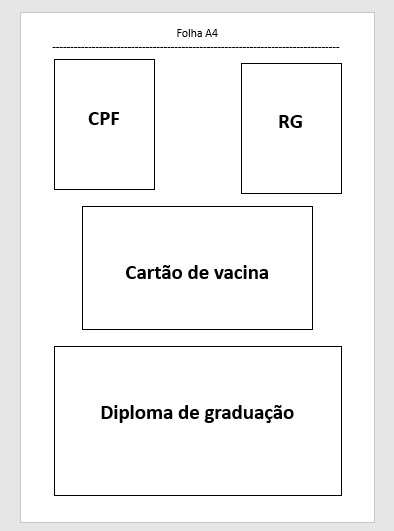 Poderá acrescentar quantas páginas forem necessárias, mas todas devem seguir o mesmo modelo, devendo respeitar a capacidade do arquivo a ser enviado. A qualidade da imagem para análise da comissão é de responsabilidade do candidato. DOCUMENTAÇÃO PARA HOMOLOGAÇÃO Os documentos exigidos para homologação da inscrição, devem ser apresentados seguindo a seguinte ordem: RG/CPF Cartão de vacina atualizada da COVID-19 (frente e verso) ou documento equivalente (Conecte SUS, etcDeclaração de Disponibilidade e Compromisso de Bolsista, conforme ANEXO III;Comprovante de escolaridade mínima exigida: diploma de graduação na área da saúde, pós-graduação em saúde coletiva/pública ou áreas afins e mestrado em saúde coletiva/pública ou áreas afins e/ou educação/educação em saúde (de acordo com as exigências do cargo pretendido), conforme ANEXO I;Observação: Diploma de graduação (frente e verso conforme requisitos mínimos do ANEXO I), ou certificado em papel timbrado e devidamente assinado pela instituição formadora, contendo o histórico, no caso de certificado. Currículo Lattes (somente será aceito o currículo no modelo oficial da plataforma Lattes) com as comprovações que deverão avaliadas e pontuadas (na ordem em que estão descritas no ANEXO IV); Candidato(a) se enquadre como Pessoa com Deficiência (PCD) e deseje concorrer às vagas destinadas a esse grupo deverá, no ato da inscrição, indicar essa condição, conforme item 6 do edital.Barema preenchido, conforme comprovações previstas na ordem em que estão descritas no ANEXO IV.BAREMAA documentação comprobatória dos títulos deve ser apresentada em documento único, o primeiro documento deve ser o Barema com a pontuação exata dos documentos a serem anexados. Os documentos anexados devem seguir a ordem do Baremareferente ao tipo de bolsa que está se candidatando. Não deve postar mais comprovantes do que o número máximo de pontuação orientada e nem tampouco com carga horária a menos do que a orientada no Barema. Seguem abaixo as instruções para as documentações a serem anexadas por tipo de Barema: 1.	Comprovante de que ocupou a função de Coordenação e demais experiências profissionais Aceita como comprovante declaração em papel timbrado assinada, com data de entrada e saída contendo mês e ano. 	2.	Comprovantes de cursos de curta duração e de Qualificação Devem seguir a carga horária e temática exigida no Barema, devem vir em papel timbrado, datado e assinado. 	3.	Especialização, Mestrado e Doutorado Aceita-se diploma (frente e verso) e certificado em folha timbrada contendo o histórico do curso que esteja em conformidade com a área especificada no Barema. 	4.	Atividade docente Aceita-se declaração em papel timbrado, com data e assinatura da coordenação do curso ou área superior da instituição. O comprovante deve conter o nome da disciplina ministrada, mês e ano de início e fim da atividade e carga horária ministrada. Deve estar de acordo com a exigência do Barema da vaga pleiteada. 	5.	Participação em Projeto de pesquisa, Projetos de Extensão e Monitoria Aceita-se como comprovante de participação em Projetos de pesquisa, Extensão e Monitoria, certificados e declarações contendo no mínimo o nome do projeto em papel timbrado da instituição com início e fim da experiência contendo mês e ano. Não serão aceitos comprovantes com tempo inferior a 6 (seis) meses.6.Produção Acadêmica: artigo científico, capítulos de livro e autoria ou organização de livros Aceita-se como comprovante a folha de rosto do artigo contendo título, autores nome da revista com ISSN e Doi, resumo. Para livro: colocar a capa, contendo o nome do autor e a ficha catalográfica. Para capítulo de livro: colocar capa do livro, ficha catalográfica e índice contendo o nome do texto e do autor. Se no índice não constar o nome do autor, deve-se colocar a primeira página do capítulo contendo título, nome e nome do autor. As publicações deverão ser dos últimos 5 anos. Em nenhum caso deve colocar a publicação completa. 	7.	Apresentação de trabalho (como autor primário ou secundário) Aceita-se como comprovante apenas certificados e declarações timbradas de resumos ou resumos expandidos. As publicações deverão ser dos últimos 5 anos.*Republicação por incorreção.ATIVIDADE DATA Inscrições 07 a 25/06/2024Homologação das inscrições 	26/06/2024Recurso à homologação das inscrições 27 e 28/06/2024 Resposta aos recursos e homologação das inscrições 30/06/2024Resultado da etapa 1 - avaliação curricular 01/07/2024Recurso ao resultado da etapa 1 02 e 03/07/2024Resposta aos recursos, resultado da etapa 1 e convocação para entrevista (lista com horários e datas) 04/07/2024Etapa 2 - entrevistas 05, 06 e 07/07/ 2024Resultado da etapa 2 – entrevistas e resultado preliminar 08/07/2024Recurso ao resultado da entrevista e resultado preliminar 09 e 10/07/2024Resposta aos recursos e resultado final 11/07/2024TIPO DE BOLSISTAMODALIDADE DE BOLSACARGAHORÁRIASEMANALVALOR DA BOLSAREQUISITOS MÍNIMOSVAGASVAGASVAGAPCDCADASTRODERESERVACoordenador do projeto REAPQUALI/PB- 1° MACRO/SESBolsa deDesenvolvimento Tecnológico40hR$ 6.000,00Ter graduação na área da saúde, pós-graduação em saúde coletiva/pública ou áreas afins, mestrado em saúde coletiva/pública ou áreas afins e/ou educação/educação na saúde; ter experiência comprovada com ensino, pesquisa e extensão; ter habilidades com uso de tecnologias digitais e de comunicação.1102TOTAL DE VAGAS COORDENADOR GERAL DO PROJETOTOTAL DE VAGAS COORDENADOR GERAL DO PROJETOTOTAL DE VAGAS COORDENADOR GERAL DO PROJETOTOTAL DE VAGAS COORDENADOR GERAL DO PROJETOTOTAL DE VAGAS COORDENADOR GERAL DO PROJETO111CR 2Apoio Administrativo do ProjetoBolsa de DesenvolvimentoTecnológico40hR$ 2.900,00Possuir nível superior, além de experiência profissional mínima de 01 ano em atividades administrativas.2208TOTAL DE VAGAS APOIO ADMINISTRATIVO DO PROJETOTOTAL DE VAGAS APOIO ADMINISTRATIVO DO PROJETOTOTAL DE VAGAS APOIO ADMINISTRATIVO DO PROJETOTOTAL DE VAGAS APOIO ADMINISTRATIVO DO PROJETOTOTAL DE VAGAS APOIO ADMINISTRATIVO DO PROJETO222CR 8Coordenador do Eixo Temático VII(SEDE SES/PB)Bolsa de Desenvolvimento Tecnológico40hR$4.600,00Ter Graduação em Enfermagem, pós-graduação em saúde coletiva/pública ou áreas afins, mestrado em saúde coletiva/pública ou áreas afins e/ou educação/educação na saúde; ter experiência comprovada na função de Coordenação de equipe; ter experiência comprovada com ensino, pesquisa e extensão; ter experiência com metodologias ativas e participativas, preferencialmente com Educação Permanente e/ou Educação Popular; ter habilidades com uso de tecnologias digitais e de comunicação.1104TOTAL DE VAGAS COORDENADOR DO EIXO TEMÁTICO VIITOTAL DE VAGAS COORDENADOR DO EIXO TEMÁTICO VIITOTAL DE VAGAS COORDENADOR DO EIXO TEMÁTICO VIITOTAL DE VAGAS COORDENADOR DO EIXO TEMÁTICO VIITOTAL DE VAGAS COORDENADOR DO EIXO TEMÁTICO VII111CR 4Apoiador Institucional do Eixo Temático VII AREA TEMÁTIVA: Vigilância de Doenças Transmissíveis1a MACRO (SEDE SES PB)Bolsa deDesenvolvimentoTecnológico40hR$4.000,00Ter obrigatoriamente Graduação em Enfermagem. Preferencialmente ter: pós-graduação em saúde pública/coletiva ou áreas afins; experiência com metodologias ativas e participativas, especialmente com Educação Permanente e/ou Educação Popular; experiência mínima de 1 ano em ações na área temática do Eixo ao qual concorre.1104Apoiador Institucional do Eixo Temático VII AREA TEMÁTIVA: Vigilância de Doenças Crônicas não Transmissíveis  1a MACRO (SEDE SES PB)Bolsa deDesenvolvimentoTecnológico40hR$4.000,00Ter obrigatoriamente Graduação em Enfermagem. Preferencialmente ter: pós-graduação em saúde pública/coletiva ou áreas afins; experiência com metodologias ativas e participativas, especialmente com Educação Permanente e/ou Educação Popular; experiência mínima de 1 ano em ações na área temática do Eixo ao qual concorre.1104Apoiador Institucional do Eixo Temático VII AREA TEMÁTIVA: Vigilância de Doenças Negligenciadas 1a MACRO (SEDE SES PB)Bolsa deDesenvolvimentoTecnológico40hR$4.000,00Ter obrigatoriamente Graduação em Enfermagem. Preferencialmente ter: pós-graduação em saúde pública/coletiva ou áreas afins; experiência com metodologias ativas e participativas, especialmente com Educação Permanente e/ou Educação Popular; experiência mínima de 1 ano em ações na área temática do Eixo ao qual concorre.1104Apoiador Institucional do Eixo Temático VII AREA TEMÁTIVA: Monitoramento e Avaliação em Saúde1a MACRO (SEDE SES PB)Bolsa deDesenvolvimentoTecnológico40hR$4.000,00Ter obrigatoriamente Graduação em Enfermagem. Preferencialmente ter: pós-graduação em saúde pública/coletiva ou áreas afins; experiência com metodologias ativas e participativas, especialmente com Educação Permanente e/ou Educação Popular; experiência mínima de 1 ano em ações na área temática do Eixo ao qual concorre.2206Apoiador Institucional do Eixo Temático VII AREA TEMÁTIVA: Sistema de Informação e Análise de Situação de Saúde 1a MACRO (SEDE SES PB)Bolsa deDesenvolvimentoTecnológico40hR$4.000,00Ter graduação em qualquer curso da área da Saúde, da Tecnologia da Informação (analista de desenvolvimento de sistemas, analista de dados), da Estatística ou área relacionada com as já citadas.  Preferencialmente ter: pós-graduação em saúde pública/coletiva, Tecnologia da Informação ou áreas afins; experiência com desenvolvimento de trabalhos de estrutura de dados, algoritmos e arquitetura de sistemas, liderança, organização de processos e soluções de problemas e otimização dos processos de trabalho que auxiliem no desenvolvimento de análise de dados. Experiência em atividades do Eixo ao qual concorre.2206Apoiador Institucional do Eixo Temático VII AREA TEMÁTIVA: Vigilância de Doenças Transmissíveis2a MACRO (SEDE na 3a GRS/ PB)Bolsa deDesenvolvimentoTecnológico40hR$4.000,00Ter obrigatoriamente Graduação em Enfermagem. Preferencialmente ter: pós-graduação em saúde pública/coletiva ou áreas afins; experiência com metodologias ativas e participativas, especialmente com Educação Permanente e/ou Educação Popular; experiência mínima de 1 ano em ações na área temática do Eixo ao qual concorre.1104Apoiador Institucional do Eixo Temático VII AREA TEMÁTIVA: Vigilância de Doenças Crônicas não Transmissíveis  2a MACRO (SEDE na 3a GRS/ PB)Bolsa deDesenvolvimentoTecnológico40hR$4.000,00Ter obrigatoriamente Graduação em Enfermagem. Preferencialmente ter: pós-graduação em saúde pública/coletiva ou áreas afins; experiência com metodologias ativas e participativas, especialmente com Educação Permanente e/ou Educação Popular; experiência mínima de 1 ano em ações na área temática do Eixo ao qual concorre.1104Apoiador Institucional do Eixo Temático VII AREA TEMÁTIVA: Vigilância de Doenças Negligenciadas 2a MACRO (SEDE na 3a GRS/ PB)Bolsa deDesenvolvimentoTecnológico40hR$4.000,00Ter obrigatoriamente Graduação em Enfermagem. Preferencialmente ter: pós-graduação em saúde pública/coletiva ou áreas afins; experiência com metodologias ativas e participativas, especialmente com Educação Permanente e/ou Educação Popular; experiência mínima de 1 ano em ações na área temática do Eixo ao qual concorre.1104Apoiador Institucional do Eixo Temático VII AREA TEMÁTIVA: Monitoramento e Avaliação em Saúde2a MACRO (SEDE na 3a GRS/ PB)Bolsa deDesenvolvimentoTecnológico40hR$4.000,00Ter obrigatoriamente Graduação em Enfermagem. Preferencialmente ter: pós-graduação em saúde pública/coletiva ou áreas afins; experiência com metodologias ativas e participativas, especialmente com Educação Permanente e/ou Educação Popular; experiência mínima de 1 ano em ações na área temática do Eixo ao qual concorre.2206Apoiador Institucional do Eixo Temático VII AREA TEMÁTIVA: Sistema de Informação e Análise de Situação de Saúde 2a MACRO (SEDE na 3a GRS/ PB)Bolsa deDesenvolvimentoTecnológico40hR$4.000,00Ter graduação em qualquer curso da área da Saúde, da Tecnologia da Informação (analista de desenvolvimento de sistemas, analista de dados), da Estatística ou área relacionada com as já citadas.  Preferencialmente ter: pós-graduação em saúde pública/coletiva, Tecnologia da Informação ou áreas afins; experiência com desenvolvimento de trabalhos de estrutura de dados, algoritmos e arquitetura de sistemas, liderança, organização de processos e soluções de problemas e otimização dos processos de trabalho que auxiliem no desenvolvimento de análise de dados. Experiência em atividades do Eixo ao qual concorre.1104Apoiador Institucional do Eixo Temático VII AREA TEMÁTIVA: Vigilância de Doenças Transmissíveis3a MACRO (na 6a GRS/ PB)Bolsa deDesenvolvimentoTecnológico40hR$4.000,00Ter obrigatoriamente Graduação em Enfermagem. Preferencialmente ter: pós-graduação em saúde pública/coletiva ou áreas afins; experiência com metodologias ativas e participativas, especialmente com Educação Permanente e/ou Educação Popular; experiência mínima de 1 ano em ações na área temática do Eixo ao qual concorre.1104Apoiador Institucional do Eixo Temático VII AREA TEMÁTIVA: Vigilância de Doenças Crônicas não Transmissíveis  3a MACRO (na 6a GRS/ PB)Bolsa deDesenvolvimentoTecnológico40hR$4.000,00Ter obrigatoriamente Graduação em Enfermagem. Preferencialmente ter: pós-graduação em saúde pública/coletiva ou áreas afins; experiência com metodologias ativas e participativas, especialmente com Educação Permanente e/ou Educação Popular; experiência mínima de 1 ano em ações na área temática do Eixo ao qual concorre.1104Apoiador Institucional do Eixo Temático VII AREA TEMÁTIVA: Vigilância de Doenças Negligenciadas 3a MACRO (na 6a GRS/ PB)Bolsa deDesenvolvimentoTecnológico40hR$4.000,00Ter obrigatoriamente Graduação em Enfermagem. Preferencialmente ter: pós-graduação em saúde pública/coletiva ou áreas afins; experiência com metodologias ativas e participativas, especialmente com Educação Permanente e/ou Educação Popular; experiência mínima de 1 ano em ações na área temática do Eixo ao qual concorre.1104Apoiador Institucional do Eixo Temático VII AREA TEMÁTIVA: Monitoramento e Avaliação em Saúde3a MACRO (na 6a GRS/ PB)Bolsa deDesenvolvimentoTecnológico40hR$4.000,00Ter obrigatoriamente Graduação em Enfermagem. Preferencialmente ter: pós-graduação em saúde pública/coletiva ou áreas afins; experiência com metodologias ativas e participativas, especialmente com Educação Permanente e/ou Educação Popular; experiência mínima de 1 ano em ações na área temática do Eixo ao qual concorre.2206Apoiador Institucional do Eixo Temático VII AREA TEMÁTIVA: Sistema de Informação e Análise de Situação de Saúde 3a MACRO (na 6a GRS/ PB)Bolsa deDesenvolvimentoTecnológico40hR$4.000,00Ter graduação em qualquer curso da área da Saúde, da Tecnologia da Informação (analista de desenvolvimento de sistemas, analista de dados), da Estatística ou área relacionada com as já citadas.  Preferencialmente ter: pós-graduação em saúde pública/coletiva, Tecnologia da Informação ou áreas afins; experiência com desenvolvimento de trabalhos de estrutura de dados, algoritmos e arquitetura de sistemas, liderança, organização de processos e soluções de problemas e otimização dos processos de trabalho que auxiliem no desenvolvimento de análise de dados. Experiência em atividades do Eixo ao qual concorre.1104TOTAL DE VAGAS APOIADOR DO EIXO TEMÁTICO VIITOTAL DE VAGAS APOIADOR DO EIXO TEMÁTICO VIITOTAL DE VAGAS APOIADOR DO EIXO TEMÁTICO VIITOTAL DE VAGAS APOIADOR DO EIXO TEMÁTICO VIITOTAL DE VAGAS APOIADOR DO EIXO TEMÁTICO VII191919CR 68Coordenador doEixo Temático VIII João PessoaBolsa deDesenvolvimentoTecnológico40hR$4.600,00Ter obrigatoriamente Graduação em Farmácia. Preferencialmente ter: pós-graduação em saúde coletiva/pública ou áreas afins; experiência na função de Coordenação de equipe e/ou Gestão da Saúde Pública; experiência com metodologias ativas e participativas, especialmente com Educação Permanente e/ou Assistência Farmacêutica no SUS; habilidades com uso de tecnologias digitais e de comunicação.1102TOTAL DE VAGAS COORDENADOR DO EIXO TEMÁTICO VIIITOTAL DE VAGAS COORDENADOR DO EIXO TEMÁTICO VIIITOTAL DE VAGAS COORDENADOR DO EIXO TEMÁTICO VIIITOTAL DE VAGAS COORDENADOR DO EIXO TEMÁTICO VIIITOTAL DE VAGAS COORDENADOR DO EIXO TEMÁTICO VIII111CR 2ApoiadorInstitucional do Eixo Temático VIII1ª MACROBolsa deDesenvolvimentoTecnológico40hR$4.000,00Ter, obrigatoriamente, graduação em Farmácia e/ou ter pós-graduação em saúde pública/coletiva; experiência comprovada em gestão da saúde pública; experiência com ensino e/ou pesquisa e/ou extensão; ter experiência comprovada em ações do Eixo ao qual concorre.1102ApoiadorInstitucional do Eixo Temático VIII 2ª MACROBolsa deDesenvolvimentoTecnológico40hR$4.000,00Ter, obrigatoriamente, graduação em Farmácia e/ou ter pós-graduação em saúde pública/coletiva; experiência comprovada em gestão da saúde pública; experiência com ensino e/ou pesquisa e/ou extensão; ter experiência comprovada em ações do Eixo ao qual concorre.1102ApoiadorInstitucional do Eixo Temático VIII 3ª MACROBolsa deDesenvolvimentoTecnológico40hR$4.000,00Ter, obrigatoriamente, graduação em Farmácia e/ou ter pós-graduação em saúde pública/coletiva; experiência comprovada em gestão da saúde pública; experiência com ensino e/ou pesquisa e/ou extensão; ter experiência comprovada em ações do Eixo ao qual concorre.1102Apoiador MatricialProjeto paraPadronização deProtocolos Eixo Temático VIII1ª GRSBolsa deDesenvolvimentoTecnológico40hR$4.000,00Ter, obrigatoriamente, graduação em Farmácia e/ou ter pós-graduação em saúde pública/coletiva; experiência comprovada em gestão da saúde pública; experiência com ensino e/ou pesquisa e/ou extensão; ter experiência comprovada em ações do Eixo ao qual concorre.1102Apoiador MatricialProjeto paraPadronização deProtocolos EixoTemático VIII2ª GRSBolsa deDesenvolvimentoTecnológico40hR$4.000,00Ter, obrigatoriamente, graduação em Farmácia e/ou ter pós-graduação em saúde pública/coletiva; experiência comprovada em gestão da saúde pública; experiência com ensino e/ou pesquisa e/ou extensão; ter experiência comprovada em ações do Eixo ao qual concorre.1102Apoiador MatricialProjeto paraPadronização deProtocolos EixoTemático VIII3ª GRSBolsa deDesenvolvimentoTecnológico40hR$4.000,00Ter, obrigatoriamente, graduação em Farmácia e/ou ter pós-graduação em saúde pública/coletiva; experiência comprovada em gestão da saúde pública; experiência com ensino e/ou pesquisa e/ou extensão; ter experiência comprovada em ações do Eixo ao qual concorre.1102Apoiador MatricialProjeto paraPadronização deProtocolos EixoTemático VIII4ª GRSBolsa deDesenvolvimentoTecnológico40hR$4.000,00Ter, obrigatoriamente, graduação em Farmácia e/ou ter pós-graduação em saúde pública/coletiva; experiência comprovada em gestão da saúde pública; experiência com ensino e/ou pesquisa e/ou extensão; ter experiência comprovada em ações do Eixo ao qual concorre.1102Apoiador MatricialProjeto paraPadronização deProtocolos EixoTemático VIII5ª GRSBolsa deDesenvolvimentoTecnológico40hR$4.000,00Ter, obrigatoriamente, graduação em Farmácia e/ou ter pós-graduação em saúde pública/coletiva; experiência comprovada em gestão da saúde pública; experiência com ensino e/ou pesquisa e/ou extensão; ter experiência comprovada em ações do Eixo ao qual concorre.1102Apoiador MatricialProjeto paraPadronização deProtocolos EixoTemático VIII6ª GRSBolsa deDesenvolvimentoTecnológico40hR$4.000,00Ter, obrigatoriamente, graduação em Farmácia e/ou ter pós-graduação em saúde pública/coletiva; experiência comprovada em gestão da saúde pública; experiência com ensino e/ou pesquisa e/ou extensão; ter experiência comprovada em ações do Eixo ao qual concorre.1102Apoiador MatricialProjeto paraPadronização deProtocolos EixoTemático VIII7ª GRSBolsa deDesenvolvimentoTecnológico40hR$4.000,00Ter, obrigatoriamente, graduação em Farmácia e/ou ter pós-graduação em saúde pública/coletiva; experiência comprovada em gestão da saúde pública; experiência com ensino e/ou pesquisa e/ou extensão; ter experiência comprovada em ações do Eixo ao qual concorre.1102Apoiador MatricialProjeto paraPadronização deProtocolos EixoTemático VIII8ª GRSBolsa deDesenvolvimentoTecnológico40hR$4.000,00Ter, obrigatoriamente, graduação em Farmácia e/ou ter pós-graduação em saúde pública/coletiva; experiência comprovada em gestão da saúde pública; experiência com ensino e/ou pesquisa e/ou extensão; ter experiência comprovada em ações do Eixo ao qual concorre.1102Apoiador MatricialProjeto paraPadronização deProtocolos EixoTemático VIII9ª GRSBolsa deDesenvolvimentoTecnológico40hR$4.000,00Ter, obrigatoriamente, graduação em Farmácia e/ou ter pós-graduação em saúde pública/coletiva; experiência comprovada em gestão da saúde pública; experiência com ensino e/ou pesquisa e/ou extensão; ter experiência comprovada em ações do Eixo ao qual concorre.1102Apoiador MatricialProjeto paraPadronização deProtocolos EixoTemático VIII10ª GRSBolsa deDesenvolvimentoTecnológico40hR$4.000,00Ter, obrigatoriamente, graduação em Farmácia e/ou ter pós-graduação em saúde pública/coletiva; experiência comprovada em gestão da saúde pública; experiência com ensino e/ou pesquisa e/ou extensão; ter experiência comprovada em ações do Eixo ao qual concorre.1102Apoiador MatricialProjeto paraPadronização deProtocolos EixoTemático VIII11ª GRSBolsa deDesenvolvimentoTecnológico40hR$4.000,00Ter, obrigatoriamente, graduação em Farmácia e/ou ter pós-graduação em saúde pública/coletiva; experiência comprovada em gestão da saúde pública; experiência com ensino e/ou pesquisa e/ou extensão; ter experiência comprovada em ações do Eixo ao qual concorre.1102Apoiador MatricialProjeto paraPadronização deProtocolos EixoTemático VIII12ª GRSBolsa deDesenvolvimentoTecnológico40hR$4.000,00Ter, obrigatoriamente, graduação em Farmácia e/ou ter pós-graduação em saúde pública/coletiva; experiência comprovada em gestão da saúde pública; experiência com ensino e/ou pesquisa e/ou extensão; ter experiência comprovada em ações do Eixo ao qual concorre.1102TOTAL DE VAGAS APOIADOR DO EIXO TEMÁTICO VIIITOTAL DE VAGAS APOIADOR DO EIXO TEMÁTICO VIIITOTAL DE VAGAS APOIADOR DO EIXO TEMÁTICO VIIITOTAL DE VAGAS APOIADOR DO EIXO TEMÁTICO VIIITOTAL DE VAGAS APOIADOR DO EIXO TEMÁTICO VIIITOTAL DE VAGAS APOIADOR DO EIXO TEMÁTICO VIII1515CR  30 (sendo 03 PCD)CLASSIFICAÇÃODA BOLSAATIVIDADESCoordenador do Projeto REAP QUALI/PBBolsa de DesenvolvimentoTecnológicoCoordenar as atividades e todos os planos de ação dos bolsistas vinculados ao projeto, estimulando o direcionamento deste conforme atribuições, metas, diretrizes e produtos. Orientar e acompanhar os coordenadores de área temática, garantir a linha metodológica do apoio e acompanhar os produtos e resultados pactuados com os diferentes setores da SES. Este coordenador fica vinculado ao Gabinete da SES/PB. Coordenação dos Eixos temáticos VII e VIIIBolsa de DesenvolvimentoTecnológicoAuxiliar a coordenação geral em suas atribuições, sobretudo no que diz respeito ao acompanhamento cotidiano dos apoiadores institucionais por área temática descentralizados, articulando o diálogo, necessidades, metas e objetivos de ação entre as áreas técnicas da SES envolvidas no projeto e os Apoios Institucionais Descentralizados. Esse coordenador deve acompanhar as fases, os produtos do projeto e os relatórios dos bolsistas vinculados a eles. Coordenação dos Eixos temáticos VII e VIIIBolsa de DesenvolvimentoTecnológicoVII- Eixo Temático VII – Coordenador Subprojeto de Apoio Institucional para Vigilância em Saúde voltado para o Projeto: Fortalecimento da Vigilância em Saúde na Paraíba: Estratégias Integradas para uma Gestão Eficiente.Coordenação dos Eixos temáticos VII e VIIIBolsa de DesenvolvimentoTecnológicoVIII - Eixo Temático VIII- Coordenação para o Subprojeto de Apoio Institucional para organização das ações da Assistência Farmacêutica no contexto da Atenção Primária à SaúdeApoiador Institucional por Eixo Temático VII Atuar como ponto focal da vigilância nas macrorregiões de saúde do Estado;Realizar articulação estratégica entre a SES, GRS e municípios para garantir a comunicação clara, alinhada e eficiente entre as três esferas de gestão.Realizar articulação entre as áreas da vigilância para atuação conjunta nas ações de Preparação, Vigilância e Resposta às doenças, agravos e eventos de saúde pública no território de atuação.Apoiar no monitoramento de indicadores epidemiológicos;Participar de eventos e capacitações induzidos ou fomentados pela SES, quando solicitado;Apoiar nos processos de formação continuada junto aos profissionais do território de atuação para o fortalecimento das ações de preparação, vigilância e resposta a eventos de saúde pública;Participar de reuniões técnicas, quando solicitado;Apoiar na elaboração, revisão e atualização de planos de contingência, protocolos e fluxos de vigilância no território de atuação.Realizar investigações de campo no território, quando necessário.Apoiar a detecção e verificação de rumores, assim como a avaliação de risco e relevância de doenças inusitadas, inesperadas, ou eventos de saúde pública;Apoiar e estimular a gestão local no fortalecimento e qualificação da vigilância em saúde para melhoria dos indicadores de saúde. Apoiar na estruturação, articulação e desenvolvimento de ações para o fortalecimento da vigilância em saúde, incluindo estratégias para aperfeiçoamento das ações para prevenção e controle de doenças, contribuindo para integração entre vigilância e atenção à saúde.Desenvolver ferramentas e/ou tecnologias que auxiliem na melhoria dos processos de trabalho da gestão relacionados às ações voltadas para coleta, consolidação, análise de dados e disseminação de informações sobre eventos relacionados à saúde, visando o planejamento e a implementação de medidas de saúde pública e apoio para tomada de decisão colaborando no processo de implantação e implementação das tecnologias existentes ou implementadas.Apoiar as ações de inteligência epidemiológica no território de atuação.Apoiar, diariamente, na coleta, consolidação, avaliação, análise e disseminação de informações referentes a eventos de saúde pública que possam constituir emergência em saúde pública.Apoiador Institucional por Eixo Temático VIII●	Implantar o Sistema Nacional de Gestão da Assistência Farmacêutica (Hórus) nos municípios que ainda não adotaram nenhum sistema de informação para a Assistência Farmacêutica;●	Proporcionar a capacitação para Sistema Nacional de Gestão da Assistência Farmacêutica (Hórus) nas GRS;●	Propiciar a elaboração de documentos que definam os padrões mínimospara estruturação da farmácia ambulatorial voltada à Assistência Farmacêutica municipal;●	Promover uma gestão mais eficiente e mitigar a desarticulação entre os componentes da AF na implementação de suas ações e nos serviços de saúde, dando ênfase a estratégias de acesso aos medicamentos do Componente Estratégico da Assistência Farmacêutica (CESAF);●	Qualificar o exercício da profissão farmacêutica baseada na mudança das práticas em saúde por meio de um curso de aperfeiçoamento;●	Estimular a elaboração de normas, procedimentos,recomendações e outros documentos que possam orientar esistematizar as ações e os serviços farmacêuticos;●	Apoiar conjuntamente ao MS quanto à implementação das diretrizes do cuidado farmacêutico no SUS nos territórios a partir da definição de linhas de cuidados prioritárias individualizado para cada município;Apoio Administrativo do Projeto REAP QUALI●	Assistir à coordenação do Projeto em serviços técnicos administrativos;  ●	Organizar e manter atualizadas as documentações pessoais relacionadas à toda equipe técnica do Projeto; ●	Acompanhar processos de pagamentos da equipe técnica do Projeto, junto ao Núcleo administrativo financeiro da ESP-PB e Projeto AMAR; ●	Planejar e executar rotinas administrativas;  ●	Receber, registrar, distribuir e expedir papéis e processos relativos ao Projeto;  ●	Executar outras tarefas compatíveis com as exigências para o exercício da função, contribuindo com o Núcleo Administrativo Financeiro e com o Núcleo de Gestão do Trabalho da ESP-PB;  ●	Apoiar a gestão educacional com ênfase na organização dos processos administrativos.Apoio Institucional para Vigilância em Saúde voltado para o Projeto:Fortalecimento da Vigilância em Saúde na Paraíba: Estratégias Integradas para uma Gestão Eficiente.Apoio Institucional para Vigilância em Saúde voltado para o Projeto:Fortalecimento da Vigilância em Saúde na Paraíba: Estratégias Integradas para uma Gestão Eficiente.Atribuição Impactos esperados   - Implementar programas de capacitação e atualização para profissionais de saúde em todas as macrorregionais do estado, visando aprimorar suas habilidades na identificação, monitoramento e resposta a doenças e eventos de saúde pública.Melhoria nos processos de trabalho e na capacidade de identificação, monitoramento e resposta a doenças e eventos de saúde pública das macrorregiões de saúde   - Modernizar e fortalecer a infraestrutura tecnológica do Centro de Informações Estratégicas de Vigilância em Saúde (CIEVS), possibilitando uma resposta mais ágil e eficaz a emergências em saúde pública.Colaboração com as unidades locais e respectivas equipes internas para levantar necessidades, implementar e avaliar melhorias.   - Desenvolver protocolos de preparação e resposta para diversos cenários de emergência, garantindo uma coordenação eficiente entre os diferentes níveis do sistema de saúde.Produção de documentos técnicos e fortalecimento de uma rede articulada para atuação nas ações de Preparação, Resposta e Alerta as Emergências de saúde pública   - Ampliar a cobertura das ações de vigilância em saúde, garantindo uma coleta de dados abrangente e contínua em todas as áreas do estado.Maior rede de apoio no monitoramento dos indicadores epidemiológicos do estado. - Estabelecer parcerias com instituições públicas e privadas para compartilhamento de dados e informações relevantes para a vigilância epidemiológica.Criação de fluxos e parcerias com as instituições públicas e privadas para notificação, investigação e desenvolvimento de ações de interesse epidemiológico.   - Implementar metodologias avançadas de análise de dados e modelagem estatística para identificação de tendências e padrões epidemiológicos.Análise de dados com foco na tomada de decisão dos gestores.   - Desenvolver ferramentas de visualização de dados e relatórios automatizados para facilitar a interpretação e tomada de decisão por parte dos gestores de saúde.Criação e validação de processos e modelos de captura, processamento, análise de dados em saúde e visualização acessível;   - Desenvolver ferramentas e/ou tecnologias que auxiliem na melhoria dos processos de trabalho da gestão relacionados às ações voltadas para coleta, consolidação, análise de dados e disseminação de informações sobre eventos relacionados à saúde.Modernização e eficiência dos sistemas e ferramentas para coleta, consolidação e análise de dados estaduais.Apoio da Assistência FarmacêuticaApoio da Assistência FarmacêuticaAtribuição Impactos esperadosImplantar o Sistema Nacional de Gestão da Assistência Farmacêutica (Hórus) nos municípios que ainda não adotaram nenhum sistema de informação para a Assistência FarmacêuticaMelhorar os processos de gestão da informação, no atendimento aos usuários e, por último, fortalecendo a ampliação de novos municípios ao Programa Nacional de Qualificação da Assistência Farmacêutica (Qualifar-SUS)Proporcionar a capacitação para Sistema Nacional de Gestão da Assistência Farmacêutica (Hórus) nas GRSQualificar a gestão da Assistência Farmacêutica nas três esferas do SUS, para apoio direto aos municípiosPropiciar a elaboração de documento que definam os padrões mínimos para estruturação da farmácia ambulatorial voltada à Assistência Farmacêutica municipalCriar um documento que contenha referenciais técnicos, legais, estruturais e funcionais, além das atribuições essenciais dos serviços, de forma a contribuir na execução das atividades que assegurem, minimamente, as condições de segurança e de qualidade necessárias ao usuárioPromover uma gestão mais eficiente e mitigar a desarticulação entre os componentes da AFna implementação de suas ações e nos serviços de saúde, dando ênfase a estratégia de acesso aos medicamentos do Componente Básico da Assistência Farmacêutica e Componente Estratégico da Assistência Farmacêutica (CESAF)Padronizar os fluxos de acesso seguro e racional de medicamentos e insumos com importância epidemiológica, impacto socioeconômico ou que acometem populações vulneráveis, contemplados em programas estratégicos de saúde do SUS, a partir dos critérios pactuados pelo Ministério da Saúde.Operacionalizar um plano de ação, a partir do diagnóstico local, desde a estrutura organizacional a infraestrutura, que atue de forma direta nas fragilidades no ciclo da Assistência Farmacêutica e promover maior resolutividade das açõesEm face de sua transversalidade com as demais ações programas de saúde, espera-se delinear as competências para qualificação dos serviços farmacêuticos, a partir de um modelo que reoriente sua atuação clínica com o usuário e com a comunidade (direcionadas aos municípios), além disso, por ser uma atividade multidisciplinar e complexa, necessita de articulações permanentes com outras áreas técnicas, como Vigilância Sanitária, Epidemiologia, Coordenações de Programas Estratégicos de Saúde (Hanseníase, Saúde Mental, Saúde da Mulher e Tuberculose), Programa Saúde da Família – PSF e Gerência Executiva de Assistência Farmacêutica.Estimular a elaboração de normas, instruções de trabalho, recomendações e outros documentos a partir de um processo dinâmico e participativo que padronizem procedimentos a serem adotados nos programas de Medicamentos EstratégicosPadronizar os métodos e instrumentos de trabalho, estabelecer prioridades, visando maior eficiência no trabalho e resolutividade das ações Apoiar conjuntamente ao MS quanto à implementação das diretrizes do cuidado farmacêutico no SUS nos territórios Definir as linhas de cuidados prioritárias a depender da necessidade de cada municípioANÁLISE DE CURRÍCULO COORDENADOR DO PROJETO REAP QUALIANÁLISE DE CURRÍCULO COORDENADOR DO PROJETO REAP QUALIFORMAÇÃOFORMAÇÃOPONTUAÇÃO MÁXIMAPONTUAÇÃO OBTIDACursos de extensão de curta duração na área de Saúde Pública e/ou Saúde Coletiva, a partir de 30 horas (0,5 ponto por curso) Cursos de extensão de curta duração na área de Saúde Pública e/ou Saúde Coletiva, a partir de 30 horas (0,5 ponto por curso) 5Curso de qualificação na área de Saúde Pública e/ou Saúde Coletiva, a partir de 160 horas (1,0 ponto por curso) Curso de qualificação na área de Saúde Pública e/ou Saúde Coletiva, a partir de 160 horas (1,0 ponto por curso) 4Especialização área de Saúde Pública e/ou Saúde Coletiva e/ou áreas afins (3,0 pontos por especialização) Especialização área de Saúde Pública e/ou Saúde Coletiva e/ou áreas afins (3,0 pontos por especialização) 6Residência na área de Saúde Pública e/ou Saúde Coletiva (4,0 pontos por residência) Residência na área de Saúde Pública e/ou Saúde Coletiva (4,0 pontos por residência) 4Mestrado na área de saúde pública e/ou áreas afins (5,0 pontos por mestrado) Mestrado na área de saúde pública e/ou áreas afins (5,0 pontos por mestrado) 5Doutorado na área de saúde pública e/ou áreas afins (10,0 pontos por doutorado) Doutorado na área de saúde pública e/ou áreas afins (10,0 pontos por doutorado) 10SubtotalSubtotal34ATUAÇÃO PROFISSIONALATUAÇÃO PROFISSIONALPONTUAÇÃO MÁXIMAPONTUAÇÃO OBTIDAAtuação como Coordenação de cursos de graduação e/ou especialização (2,0 pontos por semestre) Atuação como Coordenação de cursos de graduação e/ou especialização (2,0 pontos por semestre) 16Atividade como docente do ensino superior (1,5 ponto por período letivo) Atividade como docente do ensino superior (1,5 ponto por período letivo) 12Atuação profissional na área de Saúde Pública e/ou Saúde Coletiva (1,0 ponto por semestre) Atuação profissional na área de Saúde Pública e/ou Saúde Coletiva (1,0 ponto por semestre) 8Atuação como Tutor/Preceptor/Facilitador em cursos da saúde (1,0 pontos por semestre) Atuação como Tutor/Preceptor/Facilitador em cursos da saúde (1,0 pontos por semestre) 8SubtotalSubtotal44ATIVIDADES E PROJETOSATIVIDADES E PROJETOSPONTUAÇÃO MÁXIMAPONTUAÇÃO OBTIDAArtigo científico publicado em revista indexada, com temática da área de Saúde Pública e/ou Saúde Coletiva (2,0 pontos por artigo publicado em revista) Artigo científico publicado em revista indexada, com temática da área de Saúde Pública e/ou Saúde Coletiva (2,0 pontos por artigo publicado em revista) 8Autoria/organização de livro, com temática da área de Saúde Pública e/ou Saúde Coletiva (2,0 pontos por obra) Autoria/organização de livro, com temática da área de Saúde Pública e/ou Saúde Coletiva (2,0 pontos por obra) 6Capítulo de livro publicado com temática da área de Saúde Pública e/ou Saúde Coletiva (1 ponto capítulo de livro publicado) Capítulo de livro publicado com temática da área de Saúde Pública e/ou Saúde Coletiva (1 ponto capítulo de livro publicado) 3Apresentação de trabalho com temáticas da área de Saúde Pública e/ou Saúde Coletiva em eventos acadêmicos como autor principal (1,0 ponto por trabalho apresentado) Apresentação de trabalho com temáticas da área de Saúde Pública e/ou Saúde Coletiva em eventos acadêmicos como autor principal (1,0 ponto por trabalho apresentado) 3Apresentação de trabalho com temáticas da área de Saúde Pública e/ou Saúde Coletiva em eventos acadêmicos como coautor (0,5 ponto por trabalho apresentado)Apresentação de trabalho com temáticas da área de Saúde Pública e/ou Saúde Coletiva em eventos acadêmicos como coautor (0,5 ponto por trabalho apresentado)2SubtotalSubtotal22Somatório da PontuaçãoSomatório da Pontuação100FORMAÇÃOPONTUAÇÃO   MÁXIMAPONTUAÇÃO    OBTIDACurso de curta duração (no mínimo 30 horas) (2,0 pontos por curso).6Curso de qualificação e aperfeiçoamento (3,0 pontos por curso).6Especialização na sua área de formação, na área da saúde ou educação (3,0 pontos por  especialização)6Especialização em gestão pública e/ou gestão administrativa de serviços públicos (4,0 pontos por especialização)8Mestrado na sua área de formação, na área da saúde ou educação (6,0 pontos por especialização)6Subtotal                  32ATUAÇÃO PROFISSIONALPONTUAÇÃO MÁXIMAPONTUAÇÃO OBTIDAAtuação profissional na área administrativa da saúde (3,0 pontos por ano).12Atuação profissional na área de organização pedagógica de cursos (3,0 pontos por ano).12Atuação profissional na área de saúde ou educação - (2,5 pontos por ano).10Atuação profissional nas demais áreas da Saúde Pública (2,0 ponto por semestre)6Subtotal40ATIVIDADES E PROJETOSPONTUAÇÃO MÁXIMAPONTUAÇÃO OBTIDAParticipação em projetos de pesquisa e/ou extensão na área de administração pública, pedagogia, saúde ou educação (1,0 ponto por ano de projeto).2Monitoria com temáticas de administração pública, pedagogia, saúde ou educação (1,0 ponto por semestre)2Artigo científico publicado em revista indexada, com temática de administração pública, pedagogia, saúde ou educação (3,0 pontos por artigo publicado em revista)9Curso de Excel e/ou pacote office5Capítulo de livro publicado com temática de administração pública, pedagogia, saúde ou educação (2,0 pontos capítulo de livro publicado)4Apresentação de trabalho com temática de administração pública, pedagogia, saúde ou educação em eventos acadêmicos como autor principal (1,0 ponto por trabalho apresentado)4Apresentação de trabalho com temática de administração pública, pedagogia, saúde ou educação em eventos acadêmicos como coautor (0,5 ponto por trabalho apresentado)2Subtotal28Somatório da  pontuação100CRITÉRIOS PONTUAÇÃO MÁXIMA PONTUAÇÃO OBTIDARelevância da trajetória profissional no SUS 20Concepções sobre Rede de Atenção à Saúde, Atenção Primária à Saúde, Imunização e Vigilância em Saúde, Saúde Digital, Regionalização, Regulação em Saúde, Apoio Matricial e Educação na Saúde30Conhecimento da função do Apoio Institucional no SUS20Disponibilidade e motivação para contribuir com o projeto20Conhecimento e habilidades com informática, desenvoltura e capacidade comunicativa10Somatório da pontuação 100 FORMAÇÃOPONTUAÇÃOMÁXIMAPONTUAÇÃOOBTIDACursos de curta duração na área de Vigilância Epidemiológica  (mínimo de 60 horas) (1,0 ponto por curso)5Curso EPISUS fundamental 180 horas (5,0 pontos)5Especialização na área da saúde em Epidemiologia, Saúde da Família, Saúde Coletiva, Saúde Pública (2,0 pontos por especialização)4Residência na área da Estratégia Saúde da Família e/ou Atenção Primária à Saúde e/ou SaúdePública (4,0 pontos por residência)4Mestrado na área de saúde pública e/ou áreas afins (5,0 pontos por mestrado)5Doutorado na área de saúde pública e/ou áreas afins (7,0 pontos por doutorado)7Subtotal30ATUAÇÃOPROFISSIONALPONTUAÇÃOMÁXIMAPONTUAÇÃOOBTIDAParticipação em Projeto ou Programa de Vigilância em Saúde em âmbito estadual ou federal (Ministério da Saúde) - (2,5 pontos por semestre)15Experiência em serviços na área de saúde, atuando em uma das seguintes áreas: (I) epidemiologia; (II) imunização; (III) saúde da família; (IV) saúde coletiva/pública; (V) vigilância epidemiológica; (2,5 pontos por semestre)10Experiência em coordenação na área de vigilância em saúde com o foco na epidemiologia de doenças crônicas e agudas, análise e monitoramento de dados. (2,0 pontos por semestre)10Experiência em coordenação na área de Epidemiologia (2,5 pontos por semestre)15Experiência de curso de curta duração (30 horas) voltado para análise de dados, trabalho com bancos SIM, SINASC, SIES, SIPNI, ou outros sistemas de informação de interesse epidemiológico. (2,0 pontos por curso)4Subtotal54ATIVIDADESEPROJETOSPONTUAÇÃOMÁXIMAPONTUAÇÃOOBTIDAArtigo científico publicado em revista indexada, com temática da Estratégia Saúde da Famíliae/ouVigilância em Saúde e/ou Saúde Pública (2,0 pontos por artigo publicado em revista).4Autoria/organização de livro, com temática da Estratégia Saúde da Família e/ou Vigilância em Saúde à Saúde e/ou Saúde Pública (1,5 pontos por obra).3Capítulo de livro publicado com temática da Estratégia Saúde da Família e/ou Vigilância em Saúde à Saúde e/ou Saúde Pública (1,0 ponto capítulo de livro publicado).3Apresentação de trabalho com temáticas: (I) epidemiologia; (II) imunização; (III) saúde dafamília; (IV) saúde coletiva/ pública; (V) vigilância epidemiológica como autor principal (1 ponto por trabalho apresentado).4Apresentação de trabalho com temáticas (I) epidemiologia; (II) imunização; (III) saúde dafamília; (IV) saúde coletiva/pública; (V) vigilância epidemiológica em eventos acadêmicos como coautor (0,5 ponto por trabalho apresentado)2Subtotal16Somatório da Pontuação100CRITÉRIOSPONTUAÇÃOMÁXIMAPONTUAÇÃOOBTIDARelevância da trajetória profissional no SUS20Concepções sobre Rede de Atenção à Saúde, Vigilância em Saúde e Apoio Matricial.30Conhecimento da função do Apoio Institucional no SUS20Disponibilidade e motivação para contribuir com o projeto20Conhecimento e habilidades com informática, desenvoltura e capacidade comunicativa10Somatóriodapontuação100FORMAÇÃOFORMAÇÃOPONTUAÇÃO MÁXIMAPONTUAÇÃO OBTIDACurso de Graduação em saúde pública, gestão ou afins  Curso de Graduação em saúde pública, gestão ou afins  3 Cursos de curta duração: Gestão em Saúde Coletiva/Pública, administração pública, Controle Social, Assistência Farmacêutica, a partir de 30 horas (0,5 ponto por curso) Cursos de curta duração: Gestão em Saúde Coletiva/Pública, administração pública, Controle Social, Assistência Farmacêutica, a partir de 30 horas (0,5 ponto por curso) 5 Curso de Qualificação em Gestão do SUS (2 pontos) Curso de Qualificação em Gestão do SUS (2 pontos) 2Especialização em Ciências Farmacêuticas e/ou Atenção Primária à Saúde e/ou Saúde coletiva/pública (4,0 pontos por especialização) Especialização em Ciências Farmacêuticas e/ou Atenção Primária à Saúde e/ou Saúde coletiva/pública (4,0 pontos por especialização) 4 Residência na área da Estratégia Saúde da Família e/ou Atenção Primária à Saúde e/ou Saúde Pública (4,0 pontos por residência)Residência na área da Estratégia Saúde da Família e/ou Atenção Primária à Saúde e/ou Saúde Pública (4,0 pontos por residência)4Mestrado na área de Saúde Coletiva/Pública áreas afins (4,0 pontos por mestrado) Mestrado na área de Saúde Coletiva/Pública áreas afins (4,0 pontos por mestrado) 5Doutorado na área de Saúde Coletiva/Pública áreas afins (5,0 pontos por doutorado)  Doutorado na área de Saúde Coletiva/Pública áreas afins (5,0 pontos por doutorado)  7SubtotalSubtotal30ATUAÇÃO PROFISSIONALATUAÇÃO PROFISSIONALPONTUAÇÃO MÁXIMAPONTUAÇÃO OBTIDAParticipação em Projeto ou Programa de Desenvolvimento e Qualificação da Assistência Farmacêutica em âmbito estadual ou federal (Ministério da Saúde) - (2,5 pontos por semestre)Participação em Projeto ou Programa de Desenvolvimento e Qualificação da Assistência Farmacêutica em âmbito estadual ou federal (Ministério da Saúde) - (2,5 pontos por semestre)15 Experiência em serviços na área de saúde, atuando em uma das seguintes áreas: (I) Educação em saúde; (II) Assistência farmacêutica; (III) Gestão atuando em um dos componentes da assistência farmacêutica (IV) saúde coletiva/pública; (2,5 pontos por semestre)Experiência em serviços na área de saúde, atuando em uma das seguintes áreas: (I) Educação em saúde; (II) Assistência farmacêutica; (III) Gestão atuando em um dos componentes da assistência farmacêutica (IV) saúde coletiva/pública; (2,5 pontos por semestre)10Experiência em coordenação na área de Assistência Farmacêutica com o foco nos componentes Básico e Estratégico da Assistência Farmacêutica. (2,0 pontos por semestre)Experiência em coordenação na área de Assistência Farmacêutica com o foco nos componentes Básico e Estratégico da Assistência Farmacêutica. (2,0 pontos por semestre)10 Experiência em coordenação na área de Assistência Farmacêutica no SUS. (2,5 pontos por semestre)Experiência em coordenação na área de Assistência Farmacêutica no SUS. (2,5 pontos por semestre)15 SubtotalSubtotal50ATIVIDADES E PROJETOS REALIZADOSATIVIDADES E PROJETOS REALIZADOSPONTUAÇÃO MÁXIMAPONTUAÇÃO OBTIDAArtigo científico publicado em revista indexada, com temática da Assistência Farmacêutica, Estratégia Saúde da Família e/ou Atenção Primária à Saúde e/ou Saúde Pública (2,0 pontos por artigo publicado em revista). 4Autoria/organização de livro, com temática da Assistência Farmacêutica, Estratégia Saúde da Família e/ou Atenção Primária à Saúde e/ou Saúde Pública (1,5 pontos por obra). 3Capítulo de livro publicado com temática da Assistência Farmacêutica, Estratégia Saúde da Família e/ou Atenção Primária à Saúde e/ou Saúde Pública (1,0 ponto capítulo de livro publicado). 4Apresentação de trabalho com temáticas: (I) Assistência Farmacêutica no SUS; (II) Política Nacional de Assistência Farmacêutica; (III) saúde da família; (IV) saúde coletiva/pública; (V) Assistência Farmacêutica no SUS como autor principal (1 ponto por trabalho apresentado). 4Apresentação de trabalho com temáticas: (I) Assistência Farmacêutica no SUS; (II) Política Nacional de Assistência Farmacêutica;  (III) saúde da família; (IV) saúde coletiva/pública; (V) Assistência Farmacêutica no SUS em eventos acadêmicos como coautor (0,5 ponto por trabalho apresentado)5SubtotalSubtotal20Total da PontuaçãoTotal da Pontuação100CRITÉRIOS PONTUAÇÃO MÁXIMAPONTUAÇÃO OBTIDARelevância da trajetória profissional no SUS 20Concepções sobre Rede de Atenção à Saúde, Atenção Primária à Saúde, Assistência Farmacêutica no SUS e Apoio Matricial30Conhecimento da função do Apoio Institucional no SUS20Disponibilidade e motivação para contribuir com o projeto20Conhecimento e habilidades com informática, desenvoltura e capacidade comunicativa10Somatório da pontuação 100FORMAÇÃOPONTUAÇÃO MÁXIMAPONTUAÇÃO OBTIDACursos de curta duração na área de epidemiologia, e/ou cursos em saúde digital e/ou na área de informática em saúde com duração mínima de 45 horas (1,0 ponto)3Especialização na área da saúde em Epidemiologia e/ou Vigilância, e/ou na área de tecnologia da informação, estatístico, saúde digital ou áreas afins (2,5 pontos por especialização);5Especialização na área da Estratégia Saúde da Família e/ou Atenção Primária à Saúde e/ou Saúde Coletiva e/ou Saúde Pública e/ou áreas afins (2,0 pontos por especialização)4Residência na área da Estratégia Saúde da Família e/ou Atenção Primária à Saúde e/ou Saúde Pública (3,0 pontos por residência)6Mestrado na área de saúde pública e/ou áreas afins, e/ou na área de tecnologia da informação e/ou estatística (5,0 pontos por mestrado)5Doutorado na área de saúde pública e/ou áreas afins, e/ou na área de tecnologia da informação e/ou estatística (7,0 pontos por doutorado)7Subtotal30ATUAÇÃO PROFISSIONALPONTUAÇÃO MÁXIMAPONTUAÇÃO OBTIDAExperiência de Apoio Institucional (estadual ou federal) em projetos de vigilância, atuação profissional na área de tecnologia da informação e/ou estatística (3,0 pontos por semestre)10Experiência em serviços na área de saúde, atuando em uma das seguintes áreas: (I) epidemiologia; (II)imunização; (III) saúde da família; (IV) saúde coletiva/ pública; (V) vigilância epidemiológica; (VI) tecnologia da informação; (VII) Estatística;(3,0 pontos por semestre)9Experiência em coordenação na área de vigilância em saúde com o foco na epidemiologia de doenças crônicas e agudas, análise e monitoramento e/ou tratamento de dados. (2,0 pontos por semestre)8Experiência em coordenação na área de Epidemiologia, coordenação de projetos desenvolvidos utilizando  tecnologias da informação  (3,0 pontos por semestre)18Experiência como facilitador em decurso de curta duração (30 horas), em qualquer uma das áreas temáticas do eixo que concorre (1,5 pontos por curso)9Subtotal54ATIVIDADES E PROJETOSPONTUAÇÃO MÁXIMAPONTUAÇÃO OBTIDAArtigo científico publicado em revista indexada, com temática da Estratégia Saúde da Família e/ou Vigilância em Saúde e/ou Saúde Pública e/ou tecnologia da informação e /ou estatística (2,0 pontos por artigo publicado em revista)4Autoria/organização de livro, com temática da Estratégia Saúde da Família e/ou Vigilância em Saúde à Saúde e/ou Saúde Pública, e/ou tecnologia da informação e /ou estatística (2,0 pontos por obra)4Capítulo de livro publicado com temática da Estratégia Saúde da Família e/ou Vigilância em Saúde à Saúde e/ou Saúde Pública e/ou tecnologia da informação e /ou estatística (1,5 ponto capítulo de livro publicado)4Apresentação de trabalho com temáticas: (I) epidemiologia; (II) imunização; (III) saúde da família;(IV) saúde coletiva/ pública; (V) vigilância epidemiológica; (VI) tecnologia da informação; (VII) Estatística como autor principal (1 ponto por trabalho apresentado)3Apresentação de trabalho com temáticas (I) epidemiologia; (II) imunização; (III) saúde da família;(IV) saúde coletiva/ pública; (V) vigilância epidemiológica; (VI) tecnologia da informação; (VII) Estatística, em eventos acadêmicos como coautor (0,5 ponto por trabalho apresentado)2Subtotal16Somatório da Pontuação100CRITÉRIOSPONTUAÇÃO MÁXIMAPONTUAÇÃO OBTIDARelevância da trajetória profissional no SUS20Concepções sobre Rede de Atenção à Saúde, Atenção Primária à Saúde, e Vigilância em Saúde e Apoio Matricial30Conhecimento da função do Apoio Institucional no SUS20Disponibilidade e motivação para contribuir como projeto20Conhecimento e habilidades com informática, desenvoltura e capacidade comunicativa10Somatório da pontuação100FORMAÇÃOFORMAÇÃOPONTUAÇÃO MÁXIMAPONTUAÇÃO OBTIDACursos de curta duração na área de Gestão em Saúde Coletiva/Pública, administração pública, Controle Social, Assistência Farmacêutica, a partir de 30 horas (1,0 ponto)Cursos de curta duração na área de Gestão em Saúde Coletiva/Pública, administração pública, Controle Social, Assistência Farmacêutica, a partir de 30 horas (1,0 ponto)3 Especialização na área da saúde na área de Assistência Farmacêutica e/ou Qualificação em Gestão do SUS (2,5 pontos por especialização)Especialização na área da saúde na área de Assistência Farmacêutica e/ou Qualificação em Gestão do SUS (2,5 pontos por especialização)5 Especialização em Ciências Farmacêuticas e/ou Atenção Primária à Saúde e/ou Saúde coletiva/pública (4,0 pontos por especialização) Especialização em Ciências Farmacêuticas e/ou Atenção Primária à Saúde e/ou Saúde coletiva/pública (4,0 pontos por especialização) 4 Residência na área da Estratégia Saúde da Família e/ou Atenção Primária à Saúde e/ou Saúde Pública (4,0 pontos por residência)Residência na área da Estratégia Saúde da Família e/ou Atenção Primária à Saúde e/ou Saúde Pública (4,0 pontos por residência)6 Mestrado na área de Saúde Coletiva/Pública áreas afins (4,0 pontos por mestrado) Mestrado na área de Saúde Coletiva/Pública áreas afins (4,0 pontos por mestrado) 5 Doutorado na área de Saúde Coletiva/Pública áreas afins (5,0 pontos por doutorado)  Doutorado na área de Saúde Coletiva/Pública áreas afins (5,0 pontos por doutorado)  7SubtotalSubtotal30ATUAÇÃO PROFISSIONALATUAÇÃO PROFISSIONALPONTUAÇÃO MÁXIMAPONTUAÇÃO OBTIDAParticipação em Projeto ou Programa de Desenvolvimento e Qualificação da Assistência Farmacêutica em âmbito estadual ou federal (Ministério da Saúde) - (2,5 pontos por semestre)Participação em Projeto ou Programa de Desenvolvimento e Qualificação da Assistência Farmacêutica em âmbito estadual ou federal (Ministério da Saúde) - (2,5 pontos por semestre)12 Experiência em serviços na área de saúde, atuando em uma das seguintes áreas: (I) Educação em saúde; (II) Assistência farmacêutica; (III) Gestão atuando em um dos componentes da assistência farmacêutica (IV) saúde coletiva/pública;(2,5 pontos por semestre)Experiência em serviços na área de saúde, atuando em uma das seguintes áreas: (I) Educação em saúde; (II) Assistência farmacêutica; (III) Gestão atuando em um dos componentes da assistência farmacêutica (IV) saúde coletiva/pública;(2,5 pontos por semestre)09 Experiência em coordenação na área de Assistência Farmacêutica com o foco nos componentes Básico e Estratégico da Assistência Farmacêutica. (2,0 pontos por semestre)Experiência em coordenação na área de Assistência Farmacêutica com o foco nos componentes Básico e Estratégico da Assistência Farmacêutica. (2,0 pontos por semestre)06 Experiência em coordenação na área de Assistência Farmacêutica no SUS. (2,5 pontos por semestre)Experiência em coordenação na área de Assistência Farmacêutica no SUS. (2,5 pontos por semestre)18 SubtotalSubtotal45ATIVIDADES E PROJETOS REALIZADOSATIVIDADES E PROJETOS REALIZADOSPONTUAÇÃO MÁXIMAPONTUAÇÃO 	OBTIDA	Artigo científico publicado em revista indexada, com temática da Assistência Farmacêutica, Estratégia Saúde da Família e/ou Atenção Primária à Saúde e/ou Saúde Pública (2,0 pontos por artigo publicado em revista). 6Autoria/organização de livro, com temática da Assistência Farmacêutica, Estratégia Saúde da Família e/ou Atenção Primária à Saúde e/ou Saúde Pública (1,5 pontos por obra). 6Capítulo de livro publicado com temática da Assistência Farmacêutica, Estratégia Saúde da Família e/ou Atenção Primária à Saúde e/ou Saúde Pública (1,0 ponto capítulo de livro publicado). 5Apresentação de trabalho com temáticas: (I) Assistência Farmacêutica no SUS; (II) Política Nacional de Assistência Farmacêutica; (III) saúde da família; (IV) saúde coletiva/pública; (V) Assistência Farmacêutica no SUS como autor principal (1 ponto por trabalho apresentado). 4Apresentação de trabalho com temáticas: (I) Assistência Farmacêutica no SUS; (II) Política Nacional de Assistência Farmacêutica;  (III) saúde da família; (IV) saúde coletiva/pública; (V) Assistência Farmacêutica no SUS em eventos acadêmicos como coautor (0,5 ponto por trabalho apresentado)4SubtotalSubtotal25TotalTotal100CRITÉRIOS PONTUAÇÃO MÁXIMA PONTUAÇÃO OBTIDARelevância da trajetória profissional no SUS 20Concepções sobre Rede de Atenção à Saúde, Atenção Primária à Saúde, Assistência Farmacêutica no SUS e Apoio Matricial 30Conhecimento da função do Apoio Institucional no SUS20Disponibilidade e motivação para contribuir com o projeto20Conhecimento e habilidades com informática, desenvoltura e capacidade comunicativa10Somatório da pontuação 100 